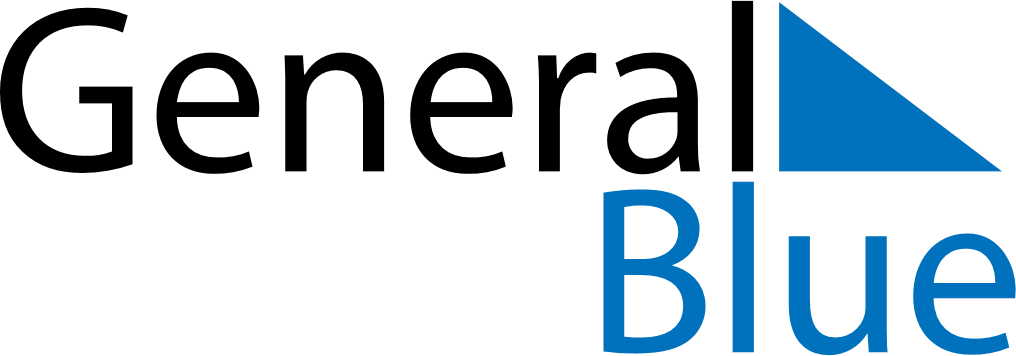 October 2025October 2025October 2025October 2025GrenadaGrenadaGrenadaMondayTuesdayWednesdayThursdayFridaySaturdaySaturdaySunday1234456789101111121314151617181819Aunty Tek Spice Word Festival2021222324252526Thanksgiving DayThanksgiving Day2728293031